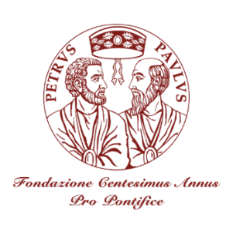 BANDO DI CONCORSOPREMIO INTERNAZIONALE “ECONOMIA E SOCIETA’”QUINTA EDIZIONE – ANNO 2021Per promuovere la conoscenza della Dottrina Sociale della Chiesa Cattolica, la Fondazione Centesimus Annus - Pro Pontifice (FCAPP), nell’ambito del Premio Internazionale “Economia e Società”, indiceun Premio del valore di 20.000 euro per pubblicazioni in ambito economico e socialeun premio consistente nella assegnazione di due borse di studio a giovani ricercatori del valore di 10.000 e 20.000 euroIl premio ha carattere biennale; le assegnazioni avverranno nel 2021.Requisiti della pubblicazioneIl premio sarà attribuito ad una pubblicazione edita dopo il 2015. L’opera premiata si deve contraddistinguere per il suo contributo originale alla spiegazione, all’approfondimento o all’applicazione della Dottrina sociale della Chiesa nell’attuale contesto ed essere di riconosciuta solidità e di notevole qualità. La Fondazione Centesimus Annus – Pro Pontifice intende premiare contributi comprensibili al grande pubblico che esprimano con forza profetica un impegno cristiano nell’attività economica e sociale. La giuria prenderà in considerazione lavori pubblicati in lingua francese, inglese, italiana, portoghese, spagnola, tedesca e polacca. Qualora i vincitori fossero più di uno, il premio verrà tra loro egualmente diviso.Le proposte devono essere presentate entro il 24 maggio 2020.Requisiti per le borse di studioLa FCAPP, in risposta alle sollecitazioni del Santo Padre, bandisce un concorso per titoli per l’assegnazione di due borse di studio riservate a giovani ricercatori di età non superiore ai 35 anni, per la frequenza – a far data dall’anno accademico 2021/2022 – di corsi superiori di specializzazione e/o ricerche presso Università o Enti/Scuole di alta formazione nel campo dello studio e applicazione di nuovi modelli di sviluppo socio - economico che, in linea con i principi della Dottrina Sociale della Chiesa, siano inclusivi, solidali e sostenibili. Il valore delle borse di studio sarà pari a euro 10.000 se l’Università/Ente/Scuola di specializzazione si trova nello stesso Paese di residenza del candidato, a € 20.000 se l’Università/Ente/Scuola di specializzazione si trova in un Paese diverso da quello di residenza.I candidati devono inviare alla giuria del Premio una breve presentazione in tre pagine del progetto che intendono realizzare - allegando il giudizio da parte di un docente responsabile del progetto stesso - e copia dei titoli universitari qui appresso indicati.I candidati devono essere in possesso di un diploma di laurea magistrale o a ciclo unico, o titolo equivalente, conseguito con una votazione minima di 105/110, o voto equivalente, nel periodo compreso tra il 1 agosto 2014 e il 31 dicembre 2019. Per i candidati non italiani si richiede che la laurea sia stata ottenuta dopo il completamento di un ciclo di studi di almeno cinque anni.I corsi di specializzazione funzionali alla attuazione del progetto devono essere della durata minima di un anno accademico.Verranno presi in considerazione progetti in lingua francese, inglese, italiana, portoghese, spagnola, tedesca e polacca.Le domande devono essere presentate, corredate dai documenti sopra indicati, entro il 30 settembre 2020.Fondazione Centesimus Annus – Pro PontificeSegreteria del Premio InternazionaleCortile S. Damaso 00120 Città del Vaticanocentannus.award@foundation.va